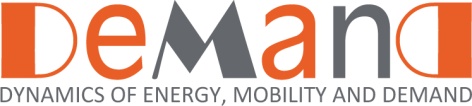 The DEMAND Centre invites applications for a number of international visiting fellowships of 1 to 6 months duration to be held any time between September 2017 and the end of April 2018.  This is the fourth and final call for our visiting fellowships programme, the first three funding academics from a range of countries to spend time at the Centre, including from Denmark, Australia, Canada, the Netherlands, Finland, Germany and the US.  For information about previous visitors and reflections on their experiences see http://www.demand.ac.uk/people/#visitors.   Visiting fellows are expected to make an active and tangible contribution to the DEMAND Centre during their stay and are expected to spend at least a month at Lancaster University but can also visit other DEMAND partners (see www.demand.ac.uk). Deadline for applications: 16thth June 2017. The DEMAND CentreThe DEMAND Centre (Dynamics of Energy, Mobility and Demand) takes a distinctive approach to end use energy demand, recognising that energy is not used for its own sake but as part of accomplishing social practices at home, at work and in moving around. In essence the Centre focuses on what energy is for. This approach generates an ambitious research agenda that is crucial for organisations involved in demand management and in radically reconfiguring infrastructures, buildings and transport systems in line with greenhouse gas emissions targets. While greater efficiency is important, the trend is often towards more resource intensive standards of comfort, convenience and speed. The problem is that we lack a sophisticated understanding of how these trends take hold and of the underlying dynamics of demand itself. In focusing on how demand is made and met, the Centre will examine changing patterns in mobility and building-related energy use and take forward a wide-ranging agenda for future research and policy.  The DEMAND centre is funded by the ESRC/EPSRC with support from ECLEER (EDF R&D), Transport for London and the International Energy Agency.  It is co-directed by Elizabeth Shove and Gordon Walker, from Lancaster University, with Greg Marsden from Leeds University and Sylvie Douzou from ECLEER, EDF R&D also part of the core management group.International visiting fellowshipsThis is the fourth call for international (non-UK) visitors interested in spending between one and six months working in the DEMAND Centre on topics that enhance and that are closely related to the Centre’s research agenda and approach.  The visiting fellowships advertised in this call can be held anytime between September 2017 and the end of April 2018. They are open to researchers at any stage of their career, from PhD students to Professors. Applicants must at the time of the visit be employed in higher education, research or equivalent organisations, or registered for a PhD degree. The DEMAND Centre will cover travel costs to the UK and allocate an allowance of £175 a week to cover self-catering accommodation on campus at Lancaster, or equivalent.  Applicants should provide detailed costs of their proposed trip, and can request funding for travel within the UK – for example to visit researchers working on the DEMAND programme at other universities, providing it is fully justified and related to their research.  Each visitor will be expected to spend a minimum of one month at Lancaster, where office space and facilities will be provided at no cost. PhD students will be required to pay tuition fees for their time at Lancaster University (contact us to obtain details). Visitors who spend an extended period at another institution will be responsible for paying any ‘bench fees’ that may be involved and/or negotiating a waiver of these fees. Note that DEMAND cannot cover salary costs.  Applicants will have to make their own visa arrangements (if required).  As well as focusing on their own work, visitors are required to make an active and tangible contribution to the DEMAND centre as part of their stay.   Examples might include: organising and contributing to one or more seminars/workshops; sharing data; developing comparative, collaborative writing and/or research; writing (articles, ‘think pieces’, summaries, chapters) that help develop the DEMAND centre’s programme; contributing to summer schools; producing materials (video, web, podcast) that explore and develop key themes and issues; developing engagement with business and policy, etc.  We will expect these contributions to be substantial and be fully realised either within the period of the fellowship, or to an agreed timetable beyond this. To apply for an international visiting fellowshipPlease provide a three page proposal which should describe what you would do during your visit; explain exactly how your work relates to the DEMAND Centre’s intellectual agenda, identify links with two or more projects within DEMAND, and specify the intended contribution and output/writing/events etc. to be achieved during your visit.  Full details of the DEMAND centre and of those involved can be found at www.demand.ac.ukWithin the three pages, you need to specify the timing and duration of your proposed stay, and provide a detailed budget including travel costs to the UK; accommodation (at the rate of £175/week); and a justification and costing of other research-related travel within the UK (note we will not fund conference attendance unless it forms part of substantial collaborative activity with a DEMAND project). You can find costs of second class rail travel at http://ojp.nationalrail.co.uk/service/planjourney/search.In addition, you should provide a current  CV.Applications should be sent to Simone Gristwood (s.gristwood@lancaster.ac.uk) before the deadline of 16th June 2017. They will be reviewed within DEMAND and we expect that a response will be provided by the middle of July 2017.To discuss these fellowship opportunities, or for more information contact Elizabeth Shove (e.shove@lancaster.ac.uk) or Gordon Walker (g.p.walker@lancaster.ac.uk).